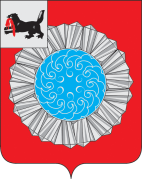 АДМИНИСТРАЦИЯ  СЛЮДЯНСКОГО МУНИЦИПАЛЬНОГО РАЙОНАП О С Т А Н О В Л Е Н И Е г. Слюдянкаот 25.04.2022г. № 244         В соответствии со статьями 7, 46 Федерального закона от 06.10.2003 года № 131-ФЗ "Об общих принципах организации местного самоуправления в Российской Федерации", Законом Иркутской области от 11.06.2014 года № 71-ОЗ "О проведении оценки регулирующего воздействия проектов муниципальных нормативных правовых актов и экспертизы муниципальных нормативных правовых актов", руководствуясь статьями 24, 38, 47 Устава Слюдянского муниципального района, администрация Слюдянского муниципального районаПОСТАНОВЛЯЕТ:         1. Утвердить Порядок проведения оценки регулирующего воздействия проектов муниципальных нормативных правовых актов Слюдянского муниципального района. (Приложение 1).2. Утвердить Порядок проведения экспертизы муниципальных нормативных правовых актов Слюдянского муниципального района. (Приложение 2).         3. Признать утратившим силу постановление администрации муниципального образования Слюдянский район от 02.10.2019 года № 698 «Об утверждении порядков по проведению оценки регулирующего воздействия проектов муниципальных нормативных правовых актов и экспертизы муниципальных нормативных правовых актов».4. Опубликовать настоящее постановление в специальном выпуске газеты «Славное море», а так же разместить на официальном сайте администрации Слюдянского муниципального района http://www.sludyanka.ru, в разделе «Муниципальные правовые акты», подразделе «Постановления администрации».5. Контроль за исполнением постановления возложить на вице-мэра, первого заместителя мэра Слюдянского муниципального района Азорина Ю.Н.Мэр Слюдянского муниципального района                                                      А.Г. ШульцПриложение 1к постановлению администрации Слюдянского муниципального районаот 25.04.2022г.№ 244ПОРЯДОКПРОВЕДЕНИЯ ОЦЕНКИ РЕГУЛИРУЮЩЕГО ВОЗДЕЙСТВИЯ ПРОЕКТОВМУНИЦИПАЛЬНЫХ НОРМАТИВНЫХ ПРАВОВЫХ АКТОВ СЛЮДЯНСКОГО МУНИЦИПАЛЬНОГО РАЙОНАГлава 1. ОБЩИЕ ПОЛОЖЕНИЯ        1. Настоящим Порядком устанавливается процедура проведения администрацией Слюдянского муниципального района оценки регулирующего воздействия проектов муниципальных нормативных правовых актов Слюдянского муниципального района (далее соответственно – ОРВ, проект МНПА), устанавливающих новые или изменяющих ранее предусмотренные муниципальными нормативными правовыми актами Слюдянского муниципального района обязательные требования для субъектов предпринимательской и иной экономической деятельности, обязанности для субъектов инвестиционной деятельности.      2. ОРВ проводится в целях выявления в проектах МНПА положений, которые:1) вводят избыточные обязанности, запреты и ограничения для субъектов предпринимательской и иной экономической деятельности или способствуют их введению;2) способствуют возникновению необоснованных расходов субъектов предпринимательской и иной экономической деятельности;3) способствуют возникновению необоснованных расходов бюджета Слюдянского муниципального района.3. ОРВ проектов МНПА рекомендуется проводить с учетом степени регулирующего воздействия положений, содержащихся в проекте МНПА:1) высокая степень регулирующего воздействия - проект МНПА содержит положения, устанавливающие новые обязательные требования для субъектов предпринимательской и иной экономической деятельности, обязанности для субъектов инвестиционной деятельности, а также устанавливающие ответственность за нарушение МНПА, затрагивающих вопросы осуществления предпринимательской и иной экономической деятельности;2) средняя степень регулирующего воздействия - проект МНПА содержит положения, изменяющие ранее предусмотренные МНПА обязательные требования для субъектов предпринимательской и иной экономической деятельности, обязанности для субъектов инвестиционной деятельности, а также изменяющие ранее установленную ответственность за нарушение МНПА, затрагивающих вопросы осуществления предпринимательской и иной экономической деятельности;3) низкая степень регулирующего воздействия - проект МНПА содержит положения, отменяющие ранее предусмотренные МНПА обязательные требования для субъектов предпринимательской и иной экономической деятельности, обязанности для субъектов инвестиционной деятельности, а также отменяющие ранее установленную ответственность за нарушение МНПА, затрагивающих вопросы осуществления предпринимательской и иной экономической деятельности. 4. В целях настоящего Порядка используются следующие термины и определения:1) разработчик - органы местного самоуправления Слюдянского муниципального района, осуществляющие в пределах предоставленных полномочий функции по нормативно-правовому регулированию в соответствующих сферах общественных отношений, их структурные подразделения, разработавшие проект МНПА;         2) уполномоченный орган - администрация Слюдянского муниципального района в лице отдела нормативно-правового обеспечения администрации Слюдянского муниципального района;3) уведомление о подготовке проекта МНПА (далее - уведомление) - документ, размещение которого является началом процедуры ОРВ проекта МНПА в целях организации обсуждения идеи (концепции) предлагаемого правового регулирования;4) сводный отчет о проведении ОРВ проекта МНПА (далее - сводный отчет) - документ, содержащий выводы по итогам проведения разработчиком исследования о возможных вариантах решения выявленной в соответствующей сфере общественных отношений проблемы (при наличии), а также результаты расчетов издержек и выгод применения указанных вариантов решения;5) заключение об ОРВ проекта МНПА (далее - заключение) - документ, подготавливаемый уполномоченным органом;6) официальный сайт – официальный сайт администрации Слюдянского муниципального района: http://www.sludyanka.ru;7) публичные консультации - форма открытого обсуждения проекта МНПА и сводного отчета с заинтересованными лицами;8) заинтересованные лица - уполномоченный по защите прав предпринимателей Иркутской области, организации, осуществляющие деятельность на территории Слюдянского муниципального района, целью деятельности которых является защита и представление интересов субъектов предпринимательской и инвестиционной деятельности, иные лица и организации, права или обязанности которых могут быть затронуты действием проекта МНПА в случае его принятия;9) свод - свод предложений, поступивших от заинтересованных лиц в период проведения публичных консультаций;10) ограничительные положения - положения, вводящие избыточные обязанности, запреты и ограничения для субъектов предпринимательской и иной экономической  деятельности или способствующие их введению, а также положения, способствующие возникновению необоснованных расходов субъектов предпринимательской и иной экономической  деятельности и бюджета Слюдянского муниципального района.Глава 2. УЧАСТНИКИ, ПРОЦЕДУРА И СРОК ПРОВЕДЕНИЯ ОЦЕНКИРЕГУЛИРУЮЩЕГО ВОЗДЕЙСТВИЯ ПРОЕКТА МНПА1. Участниками проведения процедуры ОРВ проекта МНПА являются:1) разработчик;2) уполномоченный орган;3) заинтересованные лица.2. ОРВ не проводится в отношении следующих проектов МНПА:1) устанавливающих, изменяющих, приостанавливающих, отменяющих местные налоги и сборы;2) регулирующих бюджетные правоотношения;         3) проектов муниципальных нормативных правовых актов, разработанных в целях ликвидации чрезвычайных ситуаций природного и техногенного характера на период действия режимов чрезвычайных ситуаций.3. Процедура проведения ОРВ состоит из следующих этапов:1) размещение уведомления;2) разработка проекта МНПА, составление сводного отчета и проведение публичных консультаций в целях их обсуждения;3) подготовка уполномоченным органом заключения;4) направление уполномоченным органом заключения разработчику.4. Срок проведения ОРВ проектов МНПА не должен превышать 3 месяцев.Глава 3. РАЗМЕЩЕНИЕ УВЕДОМЛЕНИЯ1. В целях организации обсуждения идеи (концепции) предлагаемого правового регулирования с заинтересованными лицами, разработчик обеспечивает размещение на официальном сайте уведомления по форме, согласно приложению 1 к настоящему Порядку, путем направления его в уполномоченный орган. Уполномоченный орган размещает уведомление на официальном сайте в течение 1 рабочего дня со дня его получения.2. Уведомление содержит:1) вид, наименование и планируемый срок вступления в силу МНПА;2) сведения о разработчике (наименование разработчика, местонахождение, телефон, почтовый адрес);3) описание целей правового регулирования;4) обоснование необходимости подготовки проекта МНПА;5) основные группы субъектов предпринимательской и иной экономической  деятельности, иных заинтересованных лиц, интересы которых будут затронуты предлагаемым правовым регулированием;6) срок, в течение которого разработчиком принимаются предложения в связи с размещением уведомления и способ их представления. Общий срок приема предложений должен составлять не менее 5 рабочих дней со дня размещения уведомления на официальном сайте;7) иную информацию, относящуюся к сведениям о подготовке проекта МНПА.3. В течение 2 рабочих дней со дня окончания срока приема предложений в связи с размещением уведомления разработчик:1) рассматривает поступившие предложения и составляет свод поступивших предложений по форме, согласно приложению 2 к настоящему Порядку, с указанием сведений об учете предложений или о причинах их отклонения;2) принимает одно из следующих решений:а) о разработке проекта МНПА;б) об отказе от разработки проекта МНПА в форме уведомления об отказе от разработки проекта МНПА с указанием причин отказа.4. В случае отказа от разработки проекта МНПА разработчик обеспечивает размещение уведомления об отказе от разработки проекта МНПА на официальном сайте путем его направления в уполномоченный орган в срок, указанный в пункте 3 настоящей главы.Уполномоченный орган размещает уведомление об отказе от разработки проекта МНПА на официальном сайте в течение 1 рабочего дня со дня его получения.Глава 4. РАЗРАБОТКА ПРОЕКТА МНПА, СОСТАВЛЕНИЕ СВОДНОГООТЧЕТА И ПРОВЕДЕНИЕ ПУБЛИЧНЫХ КОНСУЛЬТАЦИЙ В ЦЕЛЯХИХ ОБСУЖДЕНИЯ1. Разработчик в срок не позднее 10 рабочих дней со дня принятия решения о разработке проекта МНПА разрабатывает и направляет проект МНПА, сводный отчет по форме, согласно Приложению 3 к настоящему Порядку, подписанный руководителем разработчика, а также информацию о сроке, в течение которого разработчиком принимаются предложения в связи с проведением публичных консультаций, адресе и способе их представления (далее - информация) в уполномоченный орган в целях их размещения на официальном сайте для проведения публичных консультаций.2. Уполномоченный орган в течение 1 рабочего дня со дня получения проекта МНПА, сводного отчета и информации размещает их на официальном сайте.3. Срок проведения публичных консультаций составляет не менее 10 рабочих дней со дня размещения проекта МНПА, сводного отчета и информации на официальном сайте.4. Разработчик в течение 3 рабочих дней со дня окончания срока проведения публичных консультаций:1) рассматривает все поступившие при проведении публичных консультаций предложения;2) составляет свод по форме, согласно Приложению 4 к настоящему Порядку, с указанием сведений об учете предложений или о причинах их отклонения;3) в зависимости от результатов публичных консультаций, указанных в своде, принимает одно из следующих мотивированных решений, в форме уведомления:а) об отсутствии необходимости доработки проекта МНПА;б) о доработке проекта МНПА и сводного отчета с учетом предложений и замечаний, поступивших от заинтересованных лиц;в) об отказе от разработки МНПА.5. В течение 1 рабочего дня со дня принятия решения, указанного в пункте 4 настоящей главы, разработчик направляет в уполномоченный орган уведомление о принятом решении и свод, подписанный руководителем разработчика.Уполномоченный орган размещает уведомление о принятом решении на официальном сайте в течение 1 рабочего дня со дня его получения.6. В случае принятия разработчиком решения о доработке проекта МНПА и сводного отчета с учетом предложений и замечаний, поступивших от заинтересованных лиц, проект МНПА после его доработки подлежит повторному размещению на официальном сайте с целью проведения публичных консультаций в соответствии с требованиями пунктов 2 - 5 настоящей главы.Глава 5. ПОДГОТОВКА УПОЛНОМОЧЕННЫМ ОРГАНОМ ЗАКЛЮЧЕНИЯОБ ОЦЕНКЕ РЕГУЛИРУЮЩЕГО ВОЗДЕЙСТВИЯ ПРОЕКТА МНПА1. В случае принятия разработчиком решения об отсутствии необходимости доработки проекта МНПА, уполномоченный орган в течение 7 рабочих дней со дня поступления к нему документов, предусмотренных пунктом 5 главы 4 настоящего Порядка, подготавливает заключение по форме согласно приложению 2 к настоящему Порядку, размещает его на официальном сайте и направляет разработчику.2. В случае отсутствия в заключении выводов, указанных в подпунктах 1, 2 пункта 3 настоящей главы, разработчик обеспечивает утверждение проекта МНПА в течение 30 календарных дней со дня получения заключения.3. Не допускается принятие МНПА с заключением, содержащим выводы:1) о наличии в проекте ограничительных положений;2) о несоответствии процедуры оценки регулирующего воздействия, проведенной в отношении проекта МНПА, требованиям настоящего Порядка.4. В случае наличия в заключении выводов, предусмотренных подпунктом 1 пункта 3 настоящей главы, разработчик в срок не позднее 10 рабочих дней со дня получения заключения дорабатывает проект МНПА в соответствии с выводами, содержащимися в заключении и обеспечивает его утверждение, либо принимает решение об отказе от разработки МНПА.5. В течение 2 рабочих дней со дня принятия разработчиком решения об отказе от разработки МНПА, в соответствии с пунктом 4 настоящей главы, разработчик направляет в уполномоченный орган уведомление о принятом решении в целях размещения его на официальном сайте.Уполномоченный орган размещает уведомление о принятом решении на официальном сайте в течение 1 рабочего дня со дня его получения.6. В случае, если уполномоченным органом выявлено несоответствие процедуры ОРВ, проведенной в отношении проекта МНПА, требованиям настоящего Порядка в соответствии с подпунктом 2 пункта 3 настоящей главы, проект МНПА подлежит повторной процедуре ОРВ в соответствии с требованиями главы 4 настоящего Порядка, начиная с соответствующей невыполненной или выполненной с нарушением требований настоящего Порядка процедуры.Приложение 1к Порядку проведения оценки регулирующего воздействияпроектов муниципальных нормативных правовых актовСлюдянского муниципального районаПриложение 2к Порядку проведения оценки регулирующего воздействияпроектов муниципальных нормативных правовых актовСлюдянского муниципального районаСВОД ПРЕДЛОЖЕНИЙ,поступивших от заинтересованных лиц в период размещения уведомления о подготовке проекта  муниципального нормативного правового акта с ____________ по ___________Наименование проекта: ___________________________________.    _______________________   ___________________   _______________________      (должность, Ф.И.О.)                           (дата)                                (подпись)Приложение 3к Порядку проведения оценки регулирующеговоздействия проектов муниципальных нормативныхправовых актов Слюдянского муниципального районаСводный отчето проведении оценки регулирующего воздействия проектамуниципального нормативного правового акта    1. Орган-разработчик: ________________________________________________.                                                      (полное и краткое наименования)    2.  Вид  и  наименование  проекта муниципального нормативного правового акта:____________________________________________________________________________________________________________________________________________________________         3.Описание целей предлагаемого правового регулирования:________________________________________________________________________________________________________.    4. Действующие нормативные правовые акты, поручения, другие решения, из которых   вытекает   необходимость   разработки   предлагаемого   правового регулирования в данной области, которые определяют необходимость постановки указанных целей: ________________________________________________________________________________________________________________________________________________        (указывается нормативно-правовой акт более высокого уровня либо инициативный порядок разработки)    5.  Описание  проблемы  (при ее наличии), на решение которой направлено предлагаемое  правовое  регулирование,  включая  опыт  решения  аналогичных проблем   в  других  муниципальных  образованиях: __________________________________________________________________________________________________________________________________.    6.   Основные   группы  субъектов  предпринимательской,  иной экономической деятельности,  иные заинтересованные лица, интересы которых будут затронуты предлагаемым  правовым  регулированием,  оценка  количества таких субъектов _____________________________________________________________________________________________________________________________________________________.    7.   Изменения   обязанностей   (ограничений)  потенциальных  адресатов предлагаемого  правового  регулирования  и  связанные с ними дополнительные расходы (доходы)    7.1. Издержки и выгоды адресатов предлагаемого правового регулирования, не поддающиеся количественной оценке: _____________________________________________.    8. Изменение функций (полномочий, обязанностей, прав) органов местного самоуправления  Слюдянского муниципального района,  а  также  порядка их реализации в связи с введением предлагаемого правового регулирования    9.  Оценка  дополнительных  расходов  (доходов) бюджета Слюдянского муниципального района, связанных с введением предлагаемого правового регулирования    9.1. Другие сведения о дополнительных расходах (доходах) бюджета Слюдянского муниципального района,   возникающих   в   связи   с  введением предлагаемого правового регулирования:_________________________________________________________________ ______________________________________________________________________________ ______________________________________________________________________________    10. Вступление в силу муниципального нормативного правового акта.    10.1. Предполагаемая дата вступления в силу муниципального нормативного правового акта: __________________________________________________________.     (если положения вводятся в действие в разное время, указывается статья/пункт и дата введения)    10.2.  Необходимость  установления переходного периода и (или) отсрочки введения предлагаемого правового регулирования: есть (нет)    а)  срок  переходного  периода:  _____  дней с момента принятия проекта муниципального нормативного правового акта;    б)    отсрочка    введения   предлагаемого   правового   регулирования:_______ дней  с момента  принятия  проекта  муниципального  нормативного правового акта.    10.3.    Необходимость    распространения    предлагаемого    правового регулирования   на   ранее   возникшие   отношения:   есть   (нет),  период распространения  на  ранее  возникшие  отношения:  _________ дней с момента принятия проекта муниципального нормативного правового акта.    10.4.  Обоснование  необходимости  установления  переходного  периода и (или) отсрочки вступления в силу муниципального нормативного правового акта либо необходимость распространения предлагаемого правового регулирования на ранее возникшие отношения:__________________________________________________________________________________________________________________________________________________    11.   Сведения   о   размещении   уведомления   о   подготовке  проекта муниципального нормативного правового акта____________________________________________________.    12.  Иные  сведения, которые, по мнению разработчика, позволяют оценить обоснованность    предлагаемого   регулирования:__________________________________________________.    13. Контактная информация исполнителя в органе-разработчике:    Тел.: _______________. Адрес электронной почты: ______________________.    Руководитель разработчика    ____________________   ___________________ _________ __________________       (должность)                      (инициалы, фамилия)        (дата)      (подпись)Приложение 4к Порядку проведения оценки регулирующего воздействияпроектов муниципальных нормативных правовых актовСлюдянского муниципального районаСВОД ПРЕДЛОЖЕНИЙ,поступивших от заинтересованных лиц в период проведения публичных консультаций с ____________ по ___________Наименование проекта МНПА: ___________________________________.Ссылка на раздел официального сайта, на котором размещен проект МНПА:________________________.    _______________________   ___________________   _______________________      (должность, Ф.И.О.)                           (дата)                                (подпись)Приложение 5к Порядку проведения оценки регулирующего воздействияпроектов муниципальных нормативных правовых актовСлюдянского муниципального районаЗАКЛЮЧЕНИЕоб оценке регулирующего воздействия________________________________________________________________________(наименование МНПА)"__" _____________ 20__ г.                                                                          № __________    В  соответствии  с Порядком проведения оценки регулирующего воздействия проектов  муниципальных  нормативных  правовых актов, отдел нормативно-правового обеспечения администрации Слюдянского муниципального района, как уполномоченный орган по  проведению  процедуры  ОРВ проектов МНПА (далее - уполномоченный орган), рассмотрел проект___________________________________________________________________________ _________________________________________________________________ (далее - проект)                  (наименование проекта МНПА)в целях подготовки настоящего заключения.    В   соответствии   с   Порядком   проект   подлежит  проведению  ОРВ.    1.  В  рамках  проведения  процедуры ОРВ проведены следующие мероприятия:    размещение уведомления о подготовке проекта на официальном сайте с указанием срока размещения (да/нет);    размещение  разработанного проекта, сводного отчета о проведении ОРВ на официальном сайте (да/нет);    проведение  публичных  консультаций  по  проекту  и  сводному  отчету с указанием периода проведения публичных консультаций, количества поступивших предложений и замечаний:    Всего   предложений: _____,   из них учтено:  полностью: _____,  учтено частично  (с  указанием  причины): _____,  не учтены полностью (с указанием причины): ________________________________________________________________________    2. В представленном сводном отчете разработчиком сделаны следующие выводы ________________________________________________________________________          (выводы разработчика об обоснованности предлагаемого правового                           регулирования с учетом результатов публичных консультаций)    На основе проведенной ОРВ проекта с учетом информации, представленной  разработчиком в сводном отчете, уполномоченным органом сделаны следующие выводы:    1.  О  соблюдении процедуры проведения ОРВ проекта:    а) соблюдена и выполнена в соответствии с требованиями Порядка;    б) не соблюдена (указываются выявленные нарушения требований Порядка).    2.   О   наличии   либо   отсутствии   положений,  вводящих  избыточные обязанности,  запреты  и  ограничения  для  субъектов предпринимательской и иной экономической деятельности  или  способствующих  их  введению,  а  также положений,  приводящих  к  возникновению  необоснованных расходов субъектов предпринимательской  и  иной экономической деятельности, а также бюджета Слюдянского муниципального района________________________________________________________________________________________________________________________________________________        (обоснование выводов, а также иные замечания и предложения)    Руководитель уполномоченного органа    ______________________   _____________   ______________________________         (должность)                           (подпись)                   (инициалы, фамилия)Приложение 2к постановлению администрации Слюдянского муниципального района от 25.04.2022г. № 244ПОРЯДОКПРОВЕДЕНИЯ ЭКСПЕРТИЗЫ МУНИЦИПАЛЬНЫХ НОРМАТИВНЫХ ПРАВОВЫХ АКТОВГлава 1. ОБЩИЕ ПОЛОЖЕНИЯ1. Настоящий Порядок проведения экспертизы муниципальных нормативных правовых актов (далее – Порядок) определяет процедуру проведения экспертизы действующих муниципальных нормативных правовых актов Слюдянского муниципального района, затрагивающих вопросы осуществления предпринимательской и инвестиционной деятельности (далее - экспертиза).2. Целью экспертизы является выявление в муниципальных нормативных правовых актах Слюдянского муниципального района (далее – МНПА) положений, необоснованно затрудняющих осуществление предпринимательской и инвестиционной деятельности.3. В целях настоящего Порядка используются следующие термины и определения:         1) уполномоченный орган – отдел нормативно-правового обеспечения администрации Слюдянского муниципального района;2) план проведения экспертизы (далее - план) – документ, утверждаемый уполномоченным органом и содержащий перечень МНПА, подлежащих экспертизе, с указанием сроков проведения экспертизы не превышающих три месяца;3) официальный сайт – официальный сайт администрации Слюдянского муниципального района: http://www.sludyanka.ru;4) исследование МНПА – изучение нормативного правового акта на предмет наличия в нем положений, необоснованно затрудняющих ведение предпринимательской и инвестиционной деятельности;5) публичные консультации – форма открытого обсуждения МНПА;6) сводный отчет – документ, содержащий сведения о поступивших предложениях, об их учете или причинах отклонения, который подписывается руководителем уполномоченного органа;7) разработчик – органы местного самоуправления Слюдянского муниципального района и их структурные подразделения, осуществляющие в пределах предоставленных полномочий функции по нормативно-правовому регулированию в соответствующих сферах общественных отношений, разработавшие МНПА;8) ограничительные положения – положения МНПА, необоснованно затрудняющие осуществление предпринимательской и инвестиционной деятельности;9) заключение об экспертизе МНПА (далее - заключение) – документ, подготавливаемый уполномоченным органом и содержащим выводы о наличии (отсутствии) в МНПА ограничительных положений с обоснованием сделанных выводов и предложением способов их устранения;Глава 2. УЧАСТНИКИ, ПРОЦЕДУРА И СРОК ПРОВЕДЕНИЯ ЭКСПЕРТИЗЫ1. Участниками экспертизы являются:1) уполномоченный орган;2) разработчик;3) органы государственной власти Российской Федерации;4) органы государственной власти Иркутской области;5) органы местного самоуправления Слюдянского муниципального района;6) субъекты предпринимательской и инвестиционной деятельности, осуществляющие деятельность на территории Слюдянского муниципального района, организации, представляющие интересы субъектов предпринимательской и инвестиционной деятельности;7) иные заинтересованные лица.2. Включению в план подлежат действующие муниципальные нормативные правовые акты, регулирующие отношения, участниками которых являются или могут являться субъекты осуществления предпринимательской и инвестиционной деятельности, при наличии сведений, указывающих на то, что положения таких нормативных правовых актов могут создать условия, необоснованно затрудняющие ведение предпринимательской и инвестиционной деятельности.3. Сведения, указанные в пункте 2 настоящей главы могут быть получены уполномоченным органом самостоятельно, а также в результате рассмотрения предложений о проведении экспертизы, поступивших от лиц, указанных в пункте 1 настоящей главы.4. Процедура проведения экспертизы включает в себя:1) подготовку и утверждение плана;2) исследование муниципального нормативного правового акта;3) проведение публичных консультаций;4) подготовку уполномоченным органом заключения.Глава 3. ПОДГОТОВКА И УТВЕРЖДЕНИЕ ПЛАНА1. Экспертиза проводится в соответствии с планом.2. Для формирования плана уполномоченный орган в срок не позднее 1 октября года, предшествующего плановому, размещает на официальном сайте извещение о формировании плана и проект плана с указанием почтового и электронного адреса, по которым можно направить предложения о включении МНПА в план (далее - предложения).3. Предложения принимаются в срок до 1 ноября года, предшествующего плановому.4. План утверждается распоряжением администрации Слюдянского муниципального района на один год в срок до 31 января планового года.5. В течение пяти рабочих дней со дня утверждения план размещается уполномоченным органом на официальном сайте.6. Внесение изменений в план осуществляется в случае:1) признания МНПА, включенного в план, утратившим силу;2) поступления предложений о внесении дополнений в план от лиц, указанных в пункте 1 главы 2 настоящего Порядка на почтовый или электронный адрес, указанный в извещении о формировании плана.Внесение изменений в план осуществляется в течение 5 рабочих дней со дня наступления случаев, указанных в подпунктах 1, 2 настоящего пункта.Глава 4. ПРОВЕДЕНИЕ ПУБЛИЧНЫХ КОНСУЛЬТАЦИЙ И ИССЛЕДОВАНИЕМУНИЦИПАЛЬНОГО НОРМАТИВНОГО ПРАВОВОГО АКТА1. В целях организации публичных консультаций в сроки, установленные планом, уполномоченный орган размещает на официальном сайте уведомление о начале публичных консультаций (далее - уведомление), текст МНПА, в отношении которого проводится экспертиза.2. Уведомление содержит:1) реквизиты МНПА;2) срок окончания публичных консультаций;3) перечень вопросов для участников публичных консультаций;4) способы представления предложений участниками публичных консультаций;5) иную информацию, относящуюся к предмету публичных консультаций.3. Публичные консультации проводятся в течение 20 рабочих дней со дня размещения уведомления, текста МНПА акта на официальном сайте.4. В течение 5 рабочих дней со дня завершения публичных консультаций уполномоченный орган рассматривает все предложения, поступившие в установленный срок в связи с проведением публичных консультаций, составляет сводный отчет и проводит исследование МНПА.5. При проведении исследования подлежат рассмотрению предложения, поступившие в ходе публичных консультаций, материалы, расчеты, иные сведения, полученные в ходе экспертизы, анализируются положения МНПА во взаимосвязи со сложившейся практикой их применения, устанавливается наличие затруднений в осуществлении предпринимательской и инвестиционной деятельности, вызванных применением положений МНПА.6. Исследование проводится во взаимодействии с разработчиками, осуществляющими функции и полномочия в соответствующей сфере деятельности, а также с иными органами и лицами, под компетенцию которых подпадает соответствующая сфера деятельности.7. При проведении исследования уполномоченный орган, при необходимости, запрашивает у разработчиков сведения (информацию) в пределах их компетенции, необходимые для проведения экспертизы, и устанавливает срок их представления.Глава 5. ПОДГОТОВКА УПОЛНОМОЧЕННЫМ ОРГАНОМ ЗАКЛЮЧЕНИЯ1. По результатам проведенного исследования в течение 10 рабочих дней со дня окончания исследования МНПА уполномоченный орган составляет заключение по форме согласно приложению 1 к настоящему Порядку за подписью руководителя уполномоченного органа.2. В заключении должны содержаться выводы о наличии (отсутствии) в МНПА ограничительных положений с обоснованием сделанных выводов, а также предложения о способах их устранения.3. В течение 3 рабочих дней со дня подписания руководителем уполномоченного органа заключения, уполномоченный орган размещает заключение на официальном сайте, направляет любым доступным способом заключение разработчику, лицу, обратившемуся с предложением о проведении экспертизы данного МНПА (в случае обращения) и иным участвовавшим в экспертизе лицам.4. В случае наличия в заключении выводов о наличии в МНПА ограничительных положений, разработчик обеспечивает разработку и утверждение МНПА о внесении соответствующих изменений в МНПА, прошедший экспертизу, в срок не позднее 45 рабочих дней со дня получения заключения.Приложение 1к Порядку проведения экспертизымуниципальных нормативных правовыхактовЗАКЛЮЧЕНИЕоб экспертизе муниципального нормативного правового актаСлюдянского муниципального района"_____" ______________ 20__ г.                                                                      № __________    В   соответствии   с   Порядком   проведения  экспертизы  муниципальных нормативных   правовых   актов   Слюдянского муниципального района (далее -  Порядок), отдел нормативно-правового обеспечения,  как  уполномоченный  орган  по проведению  экспертизы  МНПА (далее - уполномоченный орган) провел экспертизу____________________ _____________________________________________________________________________________________________________________________________________________________                                        (вид, реквизиты и наименование МНПА) и сообщает следующее:    1.  Разработчиком  МНПА является:______________________________________________________________________________    2.  В  ходе проведения экспертизы МНПА с  "___" ________  20___  г.  по  "__"  __________  20__ г. проведены публичные консультации и исследование МНПА  с  целью  выявления  положений  МНПА,   необоснованно   затрудняющих  осуществление  предпринимательской  и инвестиционной деятельности.    Информация  о  проведении  публичных консультаций  была  размещена на официальном сайте администрации Слюдянского муниципального района "__" ________ 20__ г.    3.  Сведения  о  количестве  замечаний и предложений, полученных в ходе публичных консультаций:    Всего замечаний и предложений: ___, из них учтено: полностью __, учтено частично  (с  указанием  причины): ______, не учтены полностью (с указанием причины): ______________________________________________________________ ________________________________________________________________________    4.  По результатам проведенной экспертизы уполномоченным органом сделан следующий  вывод: МНПА содержит (не содержит) положения, необоснованно затрудняющие    осуществление предпринимательской и инвестиционной деятельности.    5.  Обоснование  выводов  (в  случае,  если  сделан  вывод  о наличии в МНПА   положений,   необоснованно затрудняющих  осуществление предпринимательской и инвестиционной деятельности).    6.  На  основании  изложенного предлагается (указываются предложения об отмене или  изменении МНПА или его отдельных положений, сохранении действующего режима регулирования).    7. Контактная информация исполнителя в уполномоченном органе:    Тел. ___________________ Адрес электронной почты: ____________________      В  соответствии с Законом  Иркутской области от 11.06.2014г. № 71-ОЗ "О проведении   оценки  регулирующего  воздействия проектов  муниципальных нормативных  правовых актов и экспертизы муниципальных нормативных правовых актов" настоящее заключение является обязательным для рассмотрения органом местного самоуправления или  должностным лицом местного самоуправления, уполномоченным в соответствии с законодательством признать утратившим силу, отменить  муниципальный  правовой  акт  или  отдельные  его  положения либо приостановить действие муниципального правового акта или отдельных его положений.    Руководитель уполномоченного органа    ______________________   _____________   ______________________________        (должность)                            (подпись)                       (инициалы, фамилия)Об утверждении Порядков проведения оценки регулирующего воздействия проектов муниципальных нормативных правовых актов Слюдянского муниципального района и экспертизы муниципальных нормативных правовыхактов Слюдянского муниципального районаУВЕДОМЛЕНИЕо подготовке проекта муниципального нормативного правового акта Слюдянского муниципального района     Вид, наименование проекта муниципального нормативного правового акта Слюдянского муниципального района  (далее - проект):__________________________ ____________________________________________________________________________________________________________________________________________________Планируемый срок вступления в силу проекта: _________________________________________________________________________________________________________Сведения о разработчике  проекта: __________________________________________________________________________________________________________________Описание целей правового регулирования:___________________________________________________________________________________________________________________________________________________________________________Обоснование необходимости подготовки МНПА: ________________________________________________________________________________________________________________________________________________________________________________Основные группы субъектов предпринимательской и иной экономической  деятельности, иных заинтересованных лиц, интересы которых будут затронуты предлагаемым правовым регулированием: _____________________________________________________________________________________________________________Срок, в течение которого принимаются предложения в связи с размещением уведомления и способ их представления: _______________________________________________________________________________________________________________     Иная информация, относящаяся к сведениям о подготовке проекта МНПА_________________________________________________________________УВЕДОМЛЕНИЕо подготовке проекта муниципального нормативного правового акта Слюдянского муниципального района     Вид, наименование проекта муниципального нормативного правового акта Слюдянского муниципального района  (далее - проект):__________________________ ____________________________________________________________________________________________________________________________________________________Планируемый срок вступления в силу проекта: _________________________________________________________________________________________________________Сведения о разработчике  проекта: __________________________________________________________________________________________________________________Описание целей правового регулирования:___________________________________________________________________________________________________________________________________________________________________________Обоснование необходимости подготовки МНПА: ________________________________________________________________________________________________________________________________________________________________________________Основные группы субъектов предпринимательской и иной экономической  деятельности, иных заинтересованных лиц, интересы которых будут затронуты предлагаемым правовым регулированием: _____________________________________________________________________________________________________________Срок, в течение которого принимаются предложения в связи с размещением уведомления и способ их представления: _______________________________________________________________________________________________________________     Иная информация, относящаяся к сведениям о подготовке проекта МНПА_________________________________________________________________УВЕДОМЛЕНИЕо подготовке проекта муниципального нормативного правового акта Слюдянского муниципального района     Вид, наименование проекта муниципального нормативного правового акта Слюдянского муниципального района  (далее - проект):__________________________ ____________________________________________________________________________________________________________________________________________________Планируемый срок вступления в силу проекта: _________________________________________________________________________________________________________Сведения о разработчике  проекта: __________________________________________________________________________________________________________________Описание целей правового регулирования:___________________________________________________________________________________________________________________________________________________________________________Обоснование необходимости подготовки МНПА: ________________________________________________________________________________________________________________________________________________________________________________Основные группы субъектов предпринимательской и иной экономической  деятельности, иных заинтересованных лиц, интересы которых будут затронуты предлагаемым правовым регулированием: _____________________________________________________________________________________________________________Срок, в течение которого принимаются предложения в связи с размещением уведомления и способ их представления: _______________________________________________________________________________________________________________     Иная информация, относящаяся к сведениям о подготовке проекта МНПА_________________________________________________________________УВЕДОМЛЕНИЕо подготовке проекта муниципального нормативного правового акта Слюдянского муниципального района     Вид, наименование проекта муниципального нормативного правового акта Слюдянского муниципального района  (далее - проект):__________________________ ____________________________________________________________________________________________________________________________________________________Планируемый срок вступления в силу проекта: _________________________________________________________________________________________________________Сведения о разработчике  проекта: __________________________________________________________________________________________________________________Описание целей правового регулирования:___________________________________________________________________________________________________________________________________________________________________________Обоснование необходимости подготовки МНПА: ________________________________________________________________________________________________________________________________________________________________________________Основные группы субъектов предпринимательской и иной экономической  деятельности, иных заинтересованных лиц, интересы которых будут затронуты предлагаемым правовым регулированием: _____________________________________________________________________________________________________________Срок, в течение которого принимаются предложения в связи с размещением уведомления и способ их представления: _______________________________________________________________________________________________________________     Иная информация, относящаяся к сведениям о подготовке проекта МНПА______________________________________________________________________________________(должность руководителя регулирующего органа)____________(подпись)___________________________(расшифровка подписи)_______(дата)Общее количество поступивших предложенийОбщее количество учтенных предложенийОбщее количество частично учтенных предложенийОбщее количество неучтенных предложенийN п/пПозиция участника обсужденияКомментарии разработчикаN п/пГруппы потенциальных адресатов предлагаемого правового регулированияНовые обязанности и ограничения, изменения существующих обязанностей и ограничений, вводимые предлагаемым правовым регулированиемОписание расходов и возможных доходов, связанных с введением предлагаемого правового регулированияКоличественная оценка, рублей123451.N п/пНаименование функции (полномочия, обязанности или права)Характер функции (новая/изменяемая/отменяемая)Предполагаемый порядок реализацииОценка изменения трудовых затрат (чел./час. в год), изменения численности сотрудников (чел.)Оценка изменения потребностей в других ресурсах1234561.Наименование органа местного самоуправления Слюдянского муниципального районаНаименование органа местного самоуправления Слюдянского муниципального районаНаименование органа местного самоуправления Слюдянского муниципального районаНаименование органа местного самоуправления Слюдянского муниципального районаНаименование органа местного самоуправления Слюдянского муниципального районаN п/пНаименование функции (полномочия, обязанности или права)Виды расходов (доходов) бюджета Слюдянского муниципального районаКоличественная оценка, рублей12341.Единовременные расходы в __ г.:2.Периодические расходы за период __ г.:3.Возможные доходы за период ___ г.:4.Итого единовременные/периодические расходы:Итого единовременные/периодические расходы:5.Итого возможные доходы:Итого возможные доходы:Общее количество поступивших предложенийОбщее количество учтенных предложенийОбщее количество частично учтенных предложенийОбщее количество неучтенных предложенийN п/пПозиция участника обсужденияКомментарии разработчика